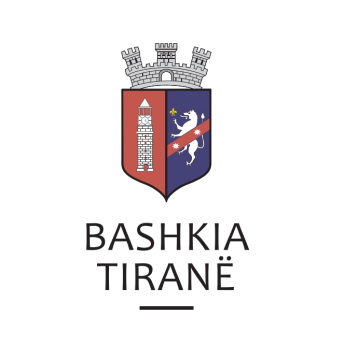      R  E  P U  B  L  I  K  A    E   S  H  Q  I  P  Ë  R  I  S  Ë
  BASHKIA TIRANË
DREJTORIA E PËRGJITHSHME PËR MARRËDHËNIET ME PUBLIKUN DHE JASHTË
DREJTORIA E KOMUNIKIMIT ME QYTETARËTLënda: Kërkesë për shpallje nga Drejtoria e Përgjithshme e Doganave, Dega Doganore Berat, për subjektin debitor “P.A.B” sh.p.k.Pranë Bashkisë Tiranë ka ardhur kërkesa shpallje nga Dega Doganore Berat, me nr. 1055/1 prot., datë  29.10.2019, protokolluar në institucionin tonë me nr. 41392 prot., datë 31.10.2019.Ju sqarojmë se pranë Degës Doganore Berat, është shpallur vendimi nr. 19, datë 22.10.2019.Subjekti debitor:    “P.A.B” sh.p.k.Shuma e borxhit:       24,261 lekë      Drejtoria e Komunikimit me Qytetarët ka bërë të mundur afishimin e shpalljes për subjektin debitor “P.A.B” sh.p.k., në tabelën e shpalljeve të Sektorit të Informimit dhe Shërbimeve për Qytetarët pranë Bashkisë Tiranë.     R  E  P U  B  L  I  K  A    E   S  H  Q  I  P  Ë  R  I  S  Ë
  BASHKIA TIRANË
DREJTORIA E PËRGJITHSHME PËR MARRËDHËNIET ME PUBLIKUN DHE JASHTË
DREJTORIA E KOMUNIKIMIT ME QYTETARËTLënda: Kërkesë për shpallje nga Drejtoria e Përgjithshme e Doganave, Dega Doganore Vlorë, për subjektin debitor “Roland Ramadan Hasa”.Pranë Bashkisë Tiranë ka ardhur kërkesa shpallje nga Dega Doganore Vlorë, me nr. 4405/1 prot., datë  24.10.2019, protokolluar në institucionin tonë me nr. 41393 prot., datë 31.10.2019.Ju sqarojmë se pranë Degës Doganore Vlorë, është shpallur vendimi nr. 209, datë 08.10.2019.Subjekti debitor:    “Roland Ramadan Hasa”.Shuma e borxhit:     66.738 lekë      Drejtoria e Komunikimit me Qytetarët ka bërë të mundur afishimin e shpalljes për subjektin debitor “Roland Ramadan Hasa”, në tabelën e shpalljeve të Sektorit të Informimit dhe Shërbimeve për Qytetarët pranë Bashkisë Tiranë.